 П О С Т А Н О В Л Е Н И Е  проект« »  февраля  2022 г.                                                                 №  у. Хурамша«Об утверждении Правила внутреннего распорядка  администрации муниципального образованиясельское поселение «Гильбиринское»Утвердить Правила внутреннего распорядка администрации муниципального образования  сельское поселение «Гильбиринское»Считать утратившим силу Постановление № 6 от 22.01.2016г. «Об утверждении Правила внутреннего распорядка администрации муниципального образования сельское поселение «Гильбиринское»3. Главному специалисту Дабаевой Е.Г.ознакомить работников администрации  сельского поселения под роспись.  4. Настоящее распоряжение вступает в силу с момента его подписания  5. Контроль  за  исполнением настоящего распоряжения оставляю за собой  Глава муниципального образованиясельское поселение  «Гильбиринское»		              А.И.Дабаев Приложение к постановлению № 2 от 11.02.2022гадминистрации МО СП «Гильбиринское» Правила внутреннего трудового распорядка администрации муниципального образованиясельское поселение «Гильбиринское»Настоящие Правила внутреннего трудового распорядка являются локальным нормативным актом и регламентируют в соответствии с Трудовым кодексом РФ и иными федеральными законами порядок приема и увольнения работников, основные права и обязанности работника и работодателя, режим рабочего времени и времени отдыха, порядок поощрения работников, ответственность работодателя и ответственность работника, включая меры дисциплинарного взыскания, применяемые к работнику, а также иные вопросы регулирования трудовых отношений в администрации муниципального образованиясельское поселение «Гильбиринское»   (далее - работодатель).Порядок приема работников1.1. Трудовые отношения возникают между работником и работодателем на основании трудового договора, который заключается в соответствии с Трудовым кодексом РФ.1.2. До подписания трудового договора работодатель знакомит работника под подпись с настоящими Правилами внутреннего трудового распорядка, иными локальными нормативными актами, непосредственно связанными с трудовой деятельностью работника.1.3. При заключении трудового договора претендент на работу обязан предъявить работодателю (если иное не установлено Трудовым кодексом РФ и иными федеральными законами):1.3.1. Паспорт (иной документ, удостоверяющий личность).1.3.2. Трудовую книжку и (или) сведения о трудовой деятельности, за исключением случаев, если трудовой договор заключается впервые.1.3.3. Документ, подтверждающий регистрацию в системе индивидуального (персонифицированного) учета, в том числе в форме электронного документа (за исключением случая, когда претендент поступает на работу впервые и не имеет открытого индивидуального лицевого счета).1.3.4. Документы воинского учета, если на работу поступает военнообязанный или лицо, подлежащее призыву на военную службу.1.3.5. Документ об образовании и (или) о квалификации или наличии специальных знаний, если работник поступает на работу, которая требует соответствующих специальных знаний или специальной подготовки.1.3.6. Справку о наличии (отсутствии) судимости и (или) факта уголовного преследования либо о прекращении уголовного преследования по реабилитирующим основаниям, выданную в установленном порядке и по установленной форме, если лицо поступает на работу, связанную с деятельностью, для которой в соответствии с федеральным законом не допускаются лица, имеющие (имевшие) судимость, подвергающиеся (подвергавшиеся) уголовному преследованию.1.3.7. Справку о том, является или не является претендент на работу подвергнутым административному наказанию за потребление наркотических средств или психотропных веществ без назначения врача либо новых потенциально опасных психоактивных веществ, выданную в установленном порядке и по установленной форме, если лицо поступает на работу, связанную с деятельностью, для которой в соответствии с федеральными законами не допускаются лица, подвергнутые такому административному наказанию, до окончания срока, в течение которого лицо считается подвергнутым административному наказанию.1.3.8. Справку о характере и условиях труда по основному месту работы - при приеме на работу по совместительству с вредными и (или) опасными условиями труда.1.3.9. Дополнительные документы с учетом специфики работы, если это предусмотрено Трудовым кодексом РФ, иными федеральными законами, указами Президента РФ и постановлениями Правительства РФ.1.4. Если претендент на работу в течение двух лет, предшествующих поступлению на работу в Общество, замещал должность государственной или муниципальной службы, которая включена в перечень, установленный нормативными правовыми актами РФ, то он обязан сообщить работодателю сведения о последнем месте службы.1.5. В случаях, предусмотренных Трудовым кодексом РФ, иными федеральными законами, претендент на работу проходит за счет средств работодателя обязательный предварительный (при поступлении на работу) медицинский осмотр.1.6. При заключении трудового договора в нем по соглашению сторон может быть предусмотрено условие об испытании работника, которое устанавливается для того, чтобы проверить, соответствует работник поручаемой работе или нет.1.6.1. Если в трудовом договоре отсутствует условие об испытании, то работник считается принятым на работу без испытания.При фактическом допуске работника к работе без оформления письменного трудового договора условие об испытании может быть включено в текст трудового договора, только если до начала работы такое условие работник и работодатель оформили в виде отдельного соглашения.1.6.2. Во время испытания на работника распространяются все нормы трудового законодательства, коллективного договора, соглашений и локальных нормативных актов.1.6.3. Срок испытания для работника не может превышать трех месяцев, а для руководителя организации и его заместителей, главного бухгалтера и его заместителей, руководителей филиалов, представительств или иных обособленных структурных подразделений организаций - шести месяцев, если иное не установлено федеральным законом. При заключении трудового договора на срок от двух до шести месяцев испытание не может превышать двух недель.1.6.3.1. В срок испытания не засчитываются период временной нетрудоспособности работника и другие периоды, когда он фактически отсутствовал на работе.1.6.4. Условие трудового договора об испытании не применяется, если работнику в соответствии с Трудовым кодексом РФ, иными федеральными законами нельзя устанавливать испытание при приеме.1.7. Работодатель заключает трудовые договоры с работником на неопределенный срок, а в случаях, предусмотренных Трудовым кодексом РФ, иными федеральными законами, - срочный трудовой договор. Срочный трудовой договор заключается на срок не более пяти лет, если иной срок не установлен Трудовым кодексом РФ, иными федеральными законами.1.7.1. Если заключается срочный трудовой договор, то в него обязательно включается условие о сроке его действия и обстоятельствах (причинах), послуживших основанием для его заключения в соответствии с Трудовым кодексом РФ или иным федеральным законом.Если в трудовом договоре условие о сроке его действия отсутствует, то трудовой договор заключен на неопределенный срок.1.8. Трудовой договор заключается в письменной форме, составляется в двух экземплярах, каждый из которых подписывают стороны. Один экземпляр - для работника, другой - для работодателя. На экземпляре трудового договора работодателя работник ставит свою подпись о получении экземпляра трудового договора.1.8.1. Трудовой договор, не оформленный письменно, считается заключенным, если работник приступил к работе с ведома или по поручению работодателя или его уполномоченного на это представителя. В этом случае работодатель должен оформить письменный трудовой договор в течение трех рабочих дней со дня фактического допуска работника к работе.1.8.2. Запрещается фактическое допущение работника к работе без ведома или поручения работодателя (его уполномоченного на это представителя).Если физическое лицо было фактически допущено к работе работником, не уполномоченным на это работодателем, и работодатель (его уполномоченный на это представитель) отказывается заключить трудовой договор с этим физическим лицом, работодатель оплачивает ему фактически отработанное им время (выполненную работу).Работник, осуществивший фактическое допущение к работе, не будучи уполномоченным на это работодателем, привлекается к ответственности, в том числе материальной, в порядке, установленном Трудовым кодексом РФ и иными федеральными законами.1.9. Претендент на работу, который в течение двух лет до поступления на работу в Общество замещал должности государственной (муниципальной) службы (перечень которых устанавливается нормативными правовыми актами РФ) и при этом в его должностные (служебные) обязанности входили отдельные функции государственного управления Обществом,  может быть принят на работу в Общество только после получения в установленном порядке согласия соответствующей комиссии по соблюдению требований к служебному поведению государственных (муниципальных) служащих и урегулированию конфликта интересов.1.10. Трудовой договор вступает в силу со дня его подписания работником и работодателем, если иное не установлено Трудовым кодексом РФ, другими федеральными законами, иными нормативными правовыми актами РФ или трудовым договором, либо со дня фактического допущения работника к работе с ведома или по поручению работодателя или его уполномоченного на это представителя.1.10.1. Работник обязан приступить к исполнению трудовых обязанностей со дня, определенного трудовым договором. Если в трудовом договоре не определен день начала работы, то работник должен приступить к работе на следующий рабочий день после вступления такого договора в силу.1.10.2. Если работник не приступил к работе в день начала работы, работодатель имеет право аннулировать трудовой договор. 1.11. На основании заключенного трудового договора издается приказ (распоряжение) о приеме работника на работу. Содержание приказа должно соответствовать условиям заключенного трудового договора.Приказ о приеме на работу объявляется работнику под подпись в трехдневный срок со дня фактического начала работы. По требованию работника работодатель выдает ему надлежаще заверенную копию указанного приказа.1.12. Трудовые книжки ведутся работодателем на каждого работника, проработавшего свыше пяти дней в Обществе, если эта работа является для работников основной, за исключением случаев, предусмотренных ч. 3, 8 ст. 2 Федерального закона от 16.12.2019 N 439-ФЗ.1.13. Работодатель в десятидневный срок после заключения трудового договора с работником, который в предшествующие два года занимал должности государственной (муниципальной) службы (перечень которых устанавливается нормативными правовыми актами РФ), в установленном порядке сообщает по последнему месту службы этого работника о заключении с ним трудового договора.2. Порядок увольнения работников2.1. Прекращение трудового договора регулируется гл. 13 ТК РФ и производится в порядке и по основаниям, предусмотренным Трудовым кодексом РФ, иными федеральными законами.2.2. Прекращение трудового договора оформляется приказом работодателя. С ним работник должен быть ознакомлен под подпись. А если работник отказывается от ознакомления или приказ невозможно довести до его сведения, то на приказе делается соответствующая запись.2.2.1. Если увольнение работника является дисциплинарным взысканием, то приказ работодателя об увольнении должен быть объявлен этому работнику под подпись в течение трех рабочих дней (не считая времени отсутствия работника на работе). Если работник отказывается ознакомиться с приказом под подпись, на приказе делается соответствующая запись и составляется соответствующий акт.2.3. В день прекращения трудового договора работнику выдается трудовая книжка (в случае ее ведения) или предоставляются сведения о трудовой деятельности у работодателя (если работник в установленном законом порядке отказался от ведения трудовой книжки либо впервые был принят на работу по трудовому договору после 31.12.2020).Сведения о трудовой деятельности предоставляются работнику способом, указанным в его заявлении: на бумажном носителе, заверенные надлежащим образом, или в форме электронного документа, подписанного усиленной квалифицированной электронной подписью. Заявление подается работником в письменной форме или направляется по электронной почте Если выдать трудовую книжку или предоставить сведения о трудовой деятельности невозможно из-за отсутствия работника либо его отказа от их получения, уполномоченный представитель работодателя направляет работнику уведомление о необходимости явиться за трудовой книжкой либо дать согласие отправить ее по почте или высылает работнику по почте заказным письмом с уведомлением сведения о трудовой деятельности на бумажном носителе, заверенные надлежащим образом.Работнику, не получившему трудовую книжку после увольнения, она выдается на основании его письменного обращения в течение трех рабочих дней со дня получения работодателем данного обращения.Если после увольнения работник не получил сведения о трудовой деятельности у работодателя, они предоставляются на основании обращения работника указанным в нем способом: на бумажном носителе, заверенные надлежащим образом, или в форме электронного документа, подписанного усиленной квалифицированной электронной подписью. Срок выдачи - не позднее трех рабочих дней со дня такого обращения (в письменной форме или направленного по электронной почтеТрудовые книжки (дубликаты трудовых книжек), не полученные работниками при увольнении, работодатель хранит до востребования в соответствии с требованиями к их хранению, установленными законодательством РФ об архивном деле.Запись в трудовую книжку, информация в сведения о трудовой деятельности об основании и причине увольнения вносятся в точном соответствии с Трудовым кодексом РФ или иным федеральным законом и со ссылкой на соответствующие статью, часть статьи, пункт статьи Трудового кодекса РФ или иного федерального закона.2.4. В день увольнения работнику выплачиваются все суммы, причитающиеся от работодателя и не оспариваемые работодателем. Если в этот день работник отсутствовал, то соответствующие суммы должны быть выплачены не позднее дня, следующего за днем предъявления уволенным работником требования о расчете. 2.5. При увольнении работник не позднее дня прекращения трудового договора возвращает все переданные ему работодателем для осуществления трудовой функции документы, оборудование, инструменты и иные товарно-материальные ценности, а также документы, образовавшиеся при исполнении трудовой функции.Для этого работник оформляет обходной лист, форма которого утверждается главой администрации муниципального образования сельское поселение «Гильбиринское»Отказ работника частично или полностью оформить обходной лист не является препятствием для увольнения этого работника. Но в случае недостачи работодатель вправе привлечь уволенного работника к ответственности в установленном законом порядке.3. Основные права работников3.1. Работник имеет право на:3.1.1. Заключение, изменение, расторжение трудового договора в порядке и на условиях, установленных Трудовым кодексом РФ, иными федеральными законами.3.1.2. Предоставление ему работы, предусмотренной трудовым договором.3.1.3. Рабочее место, которое соответствует государственным нормативным требованиям охраны труда.3.1.4. Своевременную и в полном объеме выплату заработной платы в соответствии со своей квалификацией, сложностью труда, количеством и качеством выполненной работы.3.1.5. Отдых, который обеспечивается установлением нормальной продолжительности рабочего времени, сокращенного рабочего времени для отдельных профессий и категорий работников, предоставлением еженедельных выходных дней, нерабочих праздничных дней, оплачиваемых ежегодных отпусков.3.1.6. Полную достоверную информацию об условиях труда и требованиях охраны труда на рабочем месте, включая реализацию прав по законодательству о специальной оценке условий труда.3.1.7. Подготовку и дополнительное профессиональное образование в порядке, установленном Трудовым кодексом РФ, иными федеральными законами.3.1.8. Объединение, включая право создавать профсоюзы и вступать в них.3.1.9. Участие в управлении администрацией в формах, предусмотренных Трудовым кодексом РФ, иными федеральными законами и коллективным договором.3.1.10. Ведение коллективных переговоров и заключение коллективных договоров и соглашений через своих представителей, а также получение информации о выполнении коллективного договора, соглашений.3.1.11. Защиту своих трудовых прав, свобод и законных интересов всеми не запрещенными законом способами.3.1.12. Разрешение индивидуальных и коллективных трудовых споров, включая право на забастовку, в порядке, установленном Трудовым кодексом РФ, иными федеральными законами.3.1.13. Возмещение вреда, причиненного ему из-за исполнения трудовых обязанностей, и компенсацию морального вреда в порядке, установленном Трудовым кодексом РФ, иными федеральными законами.3.1.14. Обязательное социальное страхование в случаях, предусмотренных федеральными законами.3.1.15. Предоставление предусмотренных Трудовым кодексом РФ гарантий при прохождении диспансеризации.3.1.16. Иные права, предусмотренные трудовым законодательством и иными нормативными правовыми актами, содержащими нормы трудового права, локальными нормативными актами, трудовым договором, коллективным договором и соглашениями.4. Основные обязанности работника4.1. Работник обязан:4.1.1. Добросовестно исполнять трудовые обязанности, возложенные на него трудовым договором.4.1.2. Соблюдать настоящие правила внутреннего трудового распорядка, иные локальные нормативные акты работодателя.4.1.3. Соблюдать трудовую дисциплину.4.1.4. Выполнять установленные нормы труда.4.1.5. Соблюдать требования по охране труда и обеспечению безопасности труда.4.1.6. Бережно относиться к имуществу работодателя, других работников, а также к имуществу третьих лиц, которое находится у работодателя, если работодатель несет ответственность за сохранность этого имущества.4.1.7. Незамедлительно сообщать непосредственному или вышестоящему руководителю о возникновении ситуации, которая может представлять угрозу жизни и здоровью людей, сохранности имущества работодателя, работников, а также имуществу третьих лиц, которое находится у работодателя и работодатель несет ответственность за сохранность этого имущества, о несчастном случае, произошедшем на производстве, об ухудшении состояния своего здоровья, в том числе о проявлении признаков острого профессионального заболевания (отравления).4.1.8. Проходить обучение безопасным методам и приемам выполнения работ, и оказанию первой помощи пострадавшим на производстве, инструктаж по охране труда, стажировку на рабочем месте, проверку знания требований охраны труда.4.1.9. Проходить в случаях, предусмотренных Трудовым кодексом РФ и иными федеральными законами, обязательные предварительные (при поступлении на работу) и периодические (в течение трудовой деятельности) медицинские осмотры, внеочередные медицинские осмотры по направлению работодателя, обязательные психиатрические освидетельствования.4.1.10. Правильно применять средства индивидуальной и коллективной защиты.4.1.11. Поддерживать свое рабочее место в порядке и чистоте.4.1.12. Соблюдать установленный работодателем порядок хранения документов, материальных и денежных ценностей.4.1.13. Вести себя вежливо и не допускать:1) грубого поведения;2) любого вида высказываний и действий дискриминационного характера по признакам пола, возраста, расы, национальности, языка, гражданства, социального, имущественного или семейного положения, политических или религиозных предпочтений;3) угроз, оскорбительных выражений или реплик, действий, препятствующих нормальному общению или провоцирующих противоправное поведение.4.1.14. Соблюдать запрет работодателя на использование в личных целях инструментов, приспособлений, техники, оборудования, документации и иных средств, в том числе сети Интернет, предоставленных работодателем работнику для исполнения трудовых обязанностей.4.1.15. Соблюдать запрет работодателя на использование рабочего времени для решения вопросов личного характера, в том числе для личных телефонных разговоров, компьютерных игр, чтения книг, газет, иной литературы, не связанной с трудовой деятельностью работника.4.1.16. Соблюдать запрет работодателя на курение в помещениях офиса вне оборудованных зон, предназначенных для этих целей.4.1.17. Соблюдать запрет работодателя на употребление в рабочее время алкогольных напитков, наркотических и токсических веществ.4.1.18. Соблюдать правила внешнего вида, установленные работодателем.4.1.19. Соблюдать действующий у работодателя контрольно-пропускной режим.4.1.20. В случае невыхода на работу в связи с временной нетрудоспособностью или по иной причине известить о причинах невыхода непосредственного руководителя любым доступным способом (по телефону, по электронной почте, иным способом).4.1.21. Представить справку медицинской организации, подтверждающую прохождение диспансеризации в день (дни) освобождения от работы.4.1.22. Исполнять иные обязанности, предусмотренные трудовым законодательством и иными нормативными правовыми актами, содержащими нормы трудового права, локальными нормативными актами, трудовым договором, коллективным договором и соглашениями.5. Основные права работодателя5.1. Работодатель имеет право:5.1.1. Заключать, изменять и расторгать трудовые договоры с работниками в порядке и на условиях, которые установлены Трудовым кодексом РФ, иными федеральными законами.5.1.2. Вести коллективные переговоры и заключать коллективные договоры.5.1.3. Поощрять работников за добросовестный эффективный труд.5.1.4 Требовать от работников исполнения ими трудовых обязанностей, бережного отношения к имуществу работодателя, работников, к имуществу третьих лиц, которое находится у работодателя и по которому работодатель несет ответственность за сохранность этого имущества, соблюдения настоящих Правил внутреннего трудового распорядка.5.1.5. Привлекать работников к дисциплинарной и материальной ответственности в порядке, установленном Трудовым кодексом РФ, иными федеральными законами.5.1.6. Принимать локальные нормативные акты и требовать от работников их соблюдения, в том числе требовать от работников соблюдения запретов на:1) использование в личных целях инструментов, приспособлений, техники, оборудования, документации и иных средств, в том числе сети Интернет, предоставленных работодателем работнику для исполнения трудовых обязанностей;2) использование рабочего времени для решения вопросов личного характера, в том числе для личных телефонных разговоров, компьютерных игр, чтения книг, газет, иной литературы, не связанной с трудовой деятельностью работника; 3) курение в помещениях офиса, вне оборудованных зон, предназначенных для этих целей;4) употребление в рабочее время алкогольных напитков, наркотических и токсических веществ.5.1.7. Требовать от работника поддерживать свое рабочее место в порядке и чистоте, соблюдать контрольно-пропускной режим.5.1.8. Требовать от работника вежливого поведения и не допускать:1) грубого поведения;2) любого вида высказываний и действий дискриминационного характера по признакам пола, возраста, расы, национальности, языка, гражданства, социального, имущественного или семейного положения, политических или религиозных предпочтений;3) угроз, оскорбительных выражений или реплик, действий, препятствующих нормальному общению или провоцирующих противоправное поведение.5.1.9. Создавать объединения работодателей в целях представительства и защиты своих интересов и вступать в них.5.1.10. Создавать производственный совет.5.1.11. Реализовывать права согласно законодательству о специальной оценке условий труда.5.1.12. Осуществлять иные права, предусмотренные трудовым законодательством и иными нормативными правовыми актами, содержащими нормы трудового права, локальными нормативными актами, коллективным договором, соглашениями и трудовым договором.6. Основные обязанности работодателя6.1. Работодатель обязан:6.1.1. Соблюдать трудовое законодательство и иные нормативные правовые акты, в том числе локальные нормативные акты, а также условия соглашений и трудовых договоров;6.1.2. Предоставлять работникам работу, предусмотренную трудовым договором.6.1.3. Обеспечивать безопасность, а также условия труда, которые соответствуют государственным нормативным требованиям охраны труда.6.1.4. Обеспечивать работников оборудованием, инструментами, технической документацией и иными средствами, необходимыми для исполнения ими трудовых обязанностей.6.1.5. Обеспечивать работникам равную оплату за труд равной ценности, не допускать дискриминации.6.1.6. Вести учет времени, фактически отработанного каждым работником.6.1.7. Выплачивать в полном размере причитающуюся работникам заработную плату в следующие сроки: за первую половину месяца - 15-го числа каждого месяца, а за вторую половину месяца – 30 -го числа каждого месяца, следующего за расчетным. Если день выплаты совпадает с выходным или нерабочим праздничным днем, заработная плата выплачивается работнику накануне этого выходного (нерабочего праздничного) дня.6.1.8. Вести коллективные переговоры, а также заключать коллективный договор в порядке, установленном Трудовым кодексом РФ.6.1.9. Предоставлять представителям работников полную и достоверную информацию для заключения коллективного договора, соглашения и контроля за их выполнением.6.1.10. Знакомить работников под подпись с локальными нормативными актами, непосредственно связанными с их трудовой деятельностью.6.1.11. Своевременно выполнять предписания федерального органа исполнительной власти, уполномоченного на осуществление федерального государственного надзора за соблюдением трудового законодательства и иных нормативных правовых актов, содержащих нормы трудового права, других федеральных органов исполнительной власти, осуществляющих государственный контроль (надзор) в установленной сфере деятельности, уплачивать штрафы, наложенные за нарушения трудового законодательства и иных нормативных правовых актов, содержащих нормы трудового права.6.1.12. Рассматривать представления профсоюзов, иных избранных работниками представителей о выявленных нарушениях трудового законодательства, иных нормативных актов, принимать меры по устранению нарушений и извещать о принятых мерах.6.1.13. Создавать условия по участию работников в управлении Обществом в формах, предусмотренных Трудовым кодексом РФ, иными федеральными законами.6.1.14. Обеспечивать бытовые нужды работников, связанные с исполнением ими трудовых обязанностей.6.1.15. Осуществлять обязательное социальное страхование работников в порядке, установленном федеральными законами.6.1.16. Возмещать вред, причиненный работникам из-за исполнения ими трудовых обязанностей, а также компенсировать моральный вред в порядке и на условиях, которые установлены Трудовым кодексом РФ, другими федеральными законами и иными нормативными правовыми актами РФ.6.1.17. Отстранять от работы работников в случаях, предусмотренных Трудовым кодексом РФ, иными нормативными правовыми актами РФ.6.1.18. Предоставлять работникам предусмотренные Трудовым кодексом РФ гарантии при прохождении диспансеризации.6.1.19. Исполнять иные обязанности, предусмотренные трудовым законодательством, в том числе законодательством о специальной оценке условий труда, и иными нормативными правовыми актами, содержащими нормы трудового права, коллективным договором, соглашениями, локальными трудовыми актами и трудовыми договорами.7. Режим работы7.1. График работы для работников поселения: с 8.00ч. до 16.00ч.,обеденный перерыв с 12.00ч.- до 13.00ч.Женщинам, работающим в сельской местности, устанавливается рабочая неделя продолжительностью не более 36 часов в неделю.Устанавливается пятидневная рабочая неделя продолжительностью 40 часов в неделю с двумя выходными днями (суббота и воскресенье):7.1.2. Накануне нерабочих праздничных дней продолжительность рабочего дня сокращается на один час.7.1,3.Работникам, работающим с персональным компьютером, предусматривается предоставление в течение рабочего времени специальных перерывов, обусловленных технологическим процессом и организацией труда.Технический перерывы для работников поселения: с 10.00ч. до 10.15 ч.Во время технического перерыва работником не производится прием граждан и не осуществляется процесс выполнения трудовых обязанностей.Во время технического перерыва допускается физическая гимнастика и перерыв на чай.7.1.4.Привлечение работников поселения к работе в выходные дни допускается в случаях, оговоренных в трудовом законодательстве и, в частности, для выполнения неотложных, заранее непредвиденных работ, от срочного выполнения которых зависит в дальнейшем нормальная работа поселения в целом или ее отдельного подразделения.7.1.5. Начало ежедневной работы, время обеденного перерыва и окончание рабочего дня устанавливается для работников поселения с учетом их производственной деятельности и определяется трудовым договором или графиками работы,  утверждаемыми Администрацией. Если трудовым договором установлен 8-часовой рабочий день и характер работы не предусматривает технологических перерывов, суммарное время на отдых (перерыв от выполнения рабочих функций), питание в течение рабочего дня не должно превышать 30 минут.7.1.6. Накануне праздничных дней продолжительность работы сокращается на 1 час.7.1.7. При совпадении выходного и праздничного дней выходной день переносится на следующий после праздничного рабочий день.7.1.7. Работа в выходной и нерабочий праздничный день оплачивается не менее чем в двойном размере. По желанию работника, работающего в выходной или нерабочий праздничный день, ему может быть предоставлен другой день отдыха. В этом случае работа в нерабочий праздничный день оплачивается в одинарном размере, а день отдыха оплате не подлежит.7.1.8.  Работник, в случае невыхода на работу по уважительным причинам (болезнь работника или членов его семьи, смерть близких родственников и иные уважительные причины), обязан устно известить непосредственного руководителя (при его отсутствии – заместителя руководителя) о причинах и продолжительности своего отсутствия на рабочем месте.7.1.9. Работники при прохождении диспансеризации в порядке, предусмотренном законодательством в сфере охраны здоровья, имеют право на освобождение от работы на один день раз в три года с сохранением за ними места работы (должности) и среднего заработка.8. Время отдыха8.1. Время отдыха - время, в течение которого работник свободен от исполнения трудовых обязанностей и которое он может использовать по своему усмотрению.8.2. Видами времени отдыха являются:- перерывы в течение рабочего дня (смены);- ежедневный (междусменный) отдых;- выходные дни (еженедельный непрерывный отдых);- нерабочие праздничные дни;- отпуска.8.3. Если продолжительность ежедневной работы или смены работника не превышает четырех часов, перерыв для отдыха и питания ему не предоставляется.8.4. Всем работникам предоставляются выходные дни (еженедельный непрерывный отдых). При пятидневной рабочей неделе работникам предоставляются два выходных дня в неделю - суббота и воскресенье.8.5. Работникам предоставляются нерабочие праздничные дни в соответствии с Трудовым кодексом РФ.8.5.1. Работа в выходные и нерабочие праздничные дни запрещается. Привлечение работников к работе в выходные и нерабочие праздничные дни производится с их письменного согласия, по письменному распоряжению работодателя и только в случаях, предусмотренных Трудовым кодексом РФ.8.6. Продолжительность основного ежегодного оплачиваемого отпуска:- для работников муниципальных должностей муниципальной службы - 30 календарных дня;- для всех остальных работников администрации - 28 календарных дня.Очередность предоставления отпусков устанавливается Администрацией по производственной необходимости и с учетом пожеланий работников.8.6.1. По соглашению работника и работодателя ежегодный оплачиваемый отпуск может быть разделен на части, при этом хотя бы одна из частей отпуска должна быть не менее 14 календарных дней.8.6.2. Ежегодный оплачиваемый отпуск предоставляется работнику в соответствии с графиком отпусков. Работодатель по возможности учитывает пожелания работника о дате начала отпуска. 8.6.3. В случаях, предусмотренных Трудовым кодексом РФ и иными федеральными законами, ежегодный оплачиваемый отпуск некоторым работникам предоставляется по их желанию в удобное для них время.8.7. По семейным обстоятельствам и другим уважительным причинам работнику по его письменному заявлению может быть предоставлен отпуск без сохранения заработной платы, продолжительность которого определяется по соглашению между работником и работодателем.8.8. Работникам с ненормированным рабочим днем предоставляется ежегодный дополнительный оплачиваемый отпуск продолжительностью три календарных дня.8.9. Сверхурочная работа вместо повышенной оплаты по желанию работника может компенсироваться предоставлением дополнительного времени отдыха, но не менее времени, отработанного сверхурочно.9. Меры поощрения работников9.1. Работодатель вправе поощрять работников за добросовестное исполнение своих трудовых обязанностей, за продолжительную и безупречную работу на предприятии, а также иные успехи, достижения в работе.9.2. В Обществе применяются следующие виды поощрений:1) объявление благодарности;2) награждение ценным подарком;3) награждение почетной грамотой;4) выдача премии.9.3. Работодатель вправе применить одновременно несколько видов поощрений.9.4. Решение о поощрении работника принимает глава администрации МО СП «Гильбиринское»   на основании представления о поощрении от непосредственного руководителя работника.9.4.1. В случае положительного решения глава администрации МО СП «Гильбиринское»  издает приказ о поощрении работника с указанием конкретного вида поощрения. С данным приказом работник должен быть ознакомлен в течение трех рабочих дней со дня его издания под подпись.9.5. Порядок премирования определяется Положением о оплате труда администрации МО СП «Гильбиринское»9.6. Сведения о поощрении работника вносятся в его трудовую книжку (в случае ее ведения) в установленном порядке.10. Меры взыскания, применяемые к работникам10.1. За совершение дисциплинарного проступка, то есть неисполнение или ненадлежащее исполнение работником по его вине возложенных на него трудовых обязанностей, работодатель имеет право применить следующие дисциплинарные взыскания: - замечание;- выговор;- увольнение по соответствующим основаниям.10.2. За каждый дисциплинарный проступок может быть применено только одно дисциплинарное взыскание.10.3. Приказ работодателя о применении дисциплинарного взыскания объявляется работнику под подпись в течение трех рабочих дней со дня его издания (не считая времени отсутствия работника на работе). В случае отказа работника от ознакомления с указанным приказом под подпись составляется соответствующий акт.11. Ответственность Работника11.1. Лица, которые виновны в нарушении норм трудового законодательства, могут быть привлечены к дисциплинарной и материальной ответственности в порядке, установленном Трудовым кодексом РФ и иными федеральными законами. Кроме того, они могут быть в установленном порядке привлечены к гражданско-правовой, административной и уголовной ответственности.11.2. Работодатель вправе привлечь к дисциплинарной ответственности работника, который совершил дисциплинарный проступок, то есть за виновное неисполнение или ненадлежащее исполнение работником своих трудовых обязанностей, в том числе нарушение требований законодательства, обязательств по трудовому договору, настоящих правил внутреннего трудового распорядка и иных локальных нормативных актов.11.2.1. Работодатель привлекает работника к дисциплинарной ответственности, применяя одно из названных в п. 10.1 настоящих Правил внутреннего трудового распорядка дисциплинарных взысканий.11.2.2. За дисциплинарный проступок работодатель вправе применить только одно дисциплинарное взыскание с учетом тяжести совершенного проступка и обстоятельств, при которых он был совершен.11.2.3. Работодатель привлекает работника к дисциплинарной ответственности в порядке, установленном Трудовым кодексом РФ и иными федеральными законами. 11.2.4. До применения дисциплинарного взыскания работодатель должен затребовать от работника письменное объяснение. Если по истечении двух рабочих дней указанное объяснение работником не предоставлено, то составляется соответствующий акт. Непредоставление работником объяснения не является препятствием для применения дисциплинарного взыскания.11.2.5. Дисциплинарное взыскание применяется не позднее одного месяца со дня обнаружения проступка, не считая времени болезни работника, пребывания его в отпуске, а также времени, необходимого для учета мнения представительного органа работников. Дисциплинарное взыскание не может быть применено позднее шести месяцев со дня совершения проступка, а по результатам ревизии, проверки финансово-хозяйственной деятельности или аудиторской проверки - позднее двух лет со дня его совершения. В указанные сроки не включается время производства по уголовному делу.11.2.6. Применение дисциплинарного взыскания оформляется приказом работодателя в порядке, установленном в п. 10.3 настоящих Правил внутреннего трудового распорядка.11.2.7. Если в течение года со дня применения дисциплинарного взыскания работник не будет подвергнут новому дисциплинарному взысканию, то он считается не имеющим дисциплинарного взыскания.11.2.8. Работодатель до истечения года со дня применения дисциплинарного взыскания имеет право снять его с работника по собственной инициативе, просьбе самого работника, ходатайству его непосредственного руководителя или представительного органа работников.11.3. Работодатель вправе привлечь работника к материальной ответственности в порядке, установленном Трудовым кодексом РФ и иными федеральными законами.11.3.1. Расторжение трудового договора после причинения ущерба не влечет за собой освобождение работника от материальной ответственности, предусмотренной Трудовым кодексом РФ или иными федеральными законами.11.3.2. К материальной ответственности работник может быть привлечен из-за своего виновного противоправного поведения (действия или бездействия), за причиненный им работодателю прямой действительный ущерб, если иное не предусмотрено Трудовым кодексом РФ или иными федеральными законами.11.3.3. Работник, причинивший прямой действительный ущерб работодателю, обязан его возместить. Неполученные доходы (упущенная выгода) взысканию с работника не подлежат.11.3.4. Работник освобождается от материальной ответственности, если ущерб возник вследствие:- действия непреодолимой силы;- нормального хозяйственного риска;- крайней необходимости или необходимой обороны;- неисполнения работодателем обязанности по обеспечению надлежащих условий для хранения имущества, вверенного работнику.11.3.5. За причиненный ущерб работник несет материальную ответственность в пределах своего среднего месячного заработка, если иное не предусмотрено Трудовым кодексом РФ или иными федеральными законами.11.3.6. В случаях, предусмотренных Трудовым кодексом РФ или иными федеральными законами, на работника может возлагаться материальная ответственность в полном размере причиненного ущерба. Полная материальная ответственность работника состоит в его обязанности возмещать причиненный работодателю прямой действительный ущерб в полном размере.11.3.7. Письменные договоры о полной индивидуальной или коллективной (бригадной) материальной ответственности могут заключаться с работниками, достигшими возраста восемнадцати лет и непосредственно обслуживающими или использующими денежные, товарные ценности или иное имущество.11.3.8. Работодатель истребует от работника письменное объяснение для установления причины возникновения ущерба. В случае отказа или уклонения работника от представления указанного объяснения составляется соответствующий акт.11.3.9. Взыскание с виновного работника суммы причиненного ущерба, не превышающей среднего месячного заработка, производится по распоряжению работодателя. Распоряжение может быть сделано не позднее одного месяца со дня окончательного установления работодателем размера причиненного работником ущерба.11.3.10. Если месячный срок истек или работник не согласен добровольно возместить причиненный работодателю ущерб, а сумма причиненного ущерба, подлежащая взысканию с работника, превышает его средний месячный заработок, то взыскание может осуществляться только судом.11.3.11. Работник, виновный в причинении ущерба работодателю, может добровольно возместить его полностью или частично. По соглашению сторон трудового договора допускается возмещение ущерба с рассрочкой платежа. В этом случае работник представляет работодателю письменное обязательство о возмещении ущерба с указанием конкретных сроков платежей. В случае увольнения работника, который дал письменное обязательство о добровольном возмещении ущерба, но отказался возместить указанный ущерб, непогашенная задолженность взыскивается в судебном порядке.11.3.12. С согласия работодателя работник может передать ему для возмещения причиненного ущерба равноценное имущество или исправить поврежденное имущество.11.4. Работодатель вправе привлечь работника к материальной и дисциплинарной ответственности одновременно.12. Ответственность Работодателя12.1. Работодатель, виновный в нарушении трудового законодательства и иных актов, содержащих нормы трудового права, может быть привлечен к материальной, гражданско-правовой, административной и уголовной ответственности в порядке, установленном Трудовым кодексом РФ и иными федеральными законами.12.2. Работодатель несет материальную ответственность перед работником в порядке, установленном Трудовым кодексом РФ и иными федеральными законами:- за задержку выплаты заработной платы и других выплат, причитающихся работнику;- за ущерб, причиненный имуществу работника; -за ущерб работника, который возник из-за незаконного лишения его работодателем возможности трудиться.12.2.1. Работодатель, причинивший ущерб имуществу работника, возмещает этот ущерб в полном объеме. Размер ущерба исчисляется по рыночным ценам, действующим на день возмещения ущерба. При согласии работника ущерб может быть возмещен в натуре.12.2.2. Работник направляет работодателю заявление о возмещении ущерба. Работодатель обязан рассмотреть поступившее заявление и принять соответствующее решение в десятидневный срок со дня его поступления. В случае несогласия с решением работодателя или неполучения ответа в установленный срок работник имеет право обратиться в суд.12.2.3. При нарушении работодателем установленного срока соответственно выплаты заработной платы, оплаты отпуска, выплат при увольнении и (или) других выплат, причитающихся работнику, работодатель обязан выплатить их с уплатой процентов (денежной компенсации) в размере не ниже 1/150 действующей в это время ключевой ставки Банка России от не выплаченных в срок сумм за каждый день задержки начиная со следующего дня после установленного срока выплаты по день фактического расчета включительно. При неполной выплате в установленный срок заработной платы и (или) других выплат, причитающихся работнику, размер процентов (денежной компенсации) исчисляется из фактически не выплаченных в срок сумм.12.3. Работодатель также несет материальную ответственность перед работником за виновное противоправное поведение (действие или бездействие) в виде возмещения в денежной форме морального вреда.12.4. Размер возмещения морального вреда работнику определяется соглашением работника и работодателя, а в случае спора суд определяет факт причинения работнику морального вреда и размеры его возмещения.Приложение 1к Правилам внутреннего трудового распорядкаадминистрации МО СП «Гильбиринское»  Переченьдолжностей работников с ненормированным рабочим днемПриложение 2к Правилам внутреннего трудового распорядка администрации МО СП «Гильбиринское»  Лист ознакомления с правилами внутреннего трудового распорядкаАдминистрациямуниципального образования сельское поселение «Гильбиринское»Иволгинского районаРеспублики Бурятия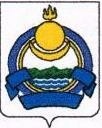 Буряад Уласай Ивалгын аймагай «Гильбиринское» гэhэн hомоной нютаг засагай байгууламжын захиргаанN п/пНаименование должности1.Глава администрации2.Главный специалист3.Ведущий специалист4.Главный бухгалтер5КочегарыN п/пФ.И.О. работникаСтруктурное подразделение и наименование должностиДата ознакомленияПодпись работника1.Дабаев Аркадий ИвановичАппарат  Глава 2.Дабаева Елена Гомбоцыреновна Аппарат, главный специалист3.Нимаева Елена ЧимитовнаАппаратведущий специалист 4.Найданова Цырема Владимировна Аппарат главный бухгалтер 5Золтуева Гэрэлма Доржиевна Начальник ВУС6Ким Татьяна Анатольевна МБУ «Хозяйственно-технический отдел», директор 7Бимбаев Андрей ВамбичМБУ «Хозяйственно-технический отдел», водитель 8Бадинова Туяна Цырендоржиевна МБУ «Хозяйственно-технический отдел», техработник 9Ким Владимир Борисович МБУ «Хозяйственно-технический отдел», кочегар здания администрации10Омоктуев Мунко ДоржиевичМБУ «Хозяйственно-технический отдел», кочегар здания администрации11Дандарова Надежда АлексеевнаМБУ «Хозяйственно-технический отдел», кочегар здания сельского клуба12Бадмаев Юрий ЮрьевичМБУ «Хозяйственно-технический отдел», кочегар здания сельского клуба13Гомбоцыренова Гильбирма ВикторовнаМБУ «Центр информационной и культурно-досуговой деятельности» Директор 14Будожапова Зинаида ЧимитовнаМБУ «Центр информационной и культурно-досуговой деятельности» завклубом